По страницам Красной книгиОткрытое внеклассное занятие 2 «А»                                                                    Учитель начальных классов Веригина Л.Н.Задачи: познакомить учащихся со структурой Красной книги; с животными, занесенными в нее; воспитывать внимательное, сознательно бережное отношение к животным и окружающей природе; развивать воображение, умение обобщать, делать выводы. Оборудование: географическая карта мира; макет Красной книги, картинки и рисунки учащихся с изображением животных из Красной книги, картинки животных, обитающих в средней полосе; выставка книг о животных. Ход занятия. - Сегодня мы поговорим с вами о Красной книге. Посмотрите на картинки. Здесь изображены прекрасные творения природы. Мы могли бы бесконечно восхищаться ими, если бы не одно обстоятельство - все они занесены в Красную книгу. Это обозначает, что им всем угрожает исчезновение с земли. Ученые подсчитали, что за последние четыреста лет вымерло около 1S0 видов животных. Причем более половины вымерших видов исчезли за последние пятьдесят лет и почти все по вине человека. Красный цвет книги – это сигнал опасности. Красную книгу учредил Международный союз охраны природы в 1966 году. Хранится она в Швейцарии, в г. Морхе. В нее занесены данные о птицах, рыбах, зверях, растениях, которые срочно нуждаются в охране. Красный цвет сигнализирует: защити! Многие страны составляют сегодня собственные Красные книги. Подобная книга в России была создана в 1974 году. В ее списках значились 52 вида зверей и 65 видов птиц. С тех пор этот список растет. Страницы Красной книги разноцветные. Это сделано не для украшения. По тому, на странице какого цвета содержится информация о данном животном, можно сразу определить, в каком положении оно находится. Начнем путешествие по цветным страницам Красной книги. Ведущий  №1Сначала идут черные страницы. На них записаны те животные, которых мы больше не увидим. Это большерогий олень, саблезубый тигр, бескрылая гагарка, странствующий голубь и другие. Рассказ ученика.  - Странствующий голубь - очень красивая птица. У него изящное тело, строго обтекаемой формы, длинный, сужающийся к концу хвост и узкие крылья, приспособленные для быстрого полета. Окрашены они очень интересно. Эти птицы обитали в старых лиственных лесах, где находили обильный корм: буковые орехи, каштаны, желуди, семена. Привычка держаться стаями, строить гнезда и находиться в тесном соседстве превратила их в легкую добычу охотников. К 1890 году дикие странствующие голуби стали редкостью, да и неудивительно. Последний странствующий голубь умер в 1900 году. 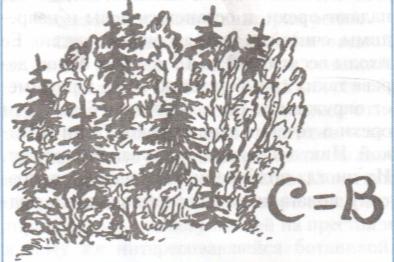 Ведущий  №2- Сейчас речь пойдет о красных страницах книги. На них записаны особо редкие, исчезающие животные. Их мало, но еще можно встретить. Они могут исчезнуть совсем. Это лошадь Пржевальского синий кит, гепард, полосатая гиена и другие. Чтобы узнать, о каком животном дальше пойдет речь, вам нужно, переставив буквы, отгадать слово: БЕРАЗ. Правильно. Мы поговорим о зебре Грэви. Рассказ ученика. - Зебру Грэви еще называют пустынной зеброй. Этот вид зебры самый крупный. Живут они небольшими семействами по четыре-семь голов, возглавляемыми самцами. Семейные союзы заключаются у зебр на всю жизнь. Это самые, по-видимому, древние зебры. Жеребята зебр Грэви родятся с гривой по всему хребту - от холки до хвоста. Эта зебра живет в Южной Эфиопии, Сомали и других странах Африки. Зебры очень дружны между собой. Если какому-нибудь малышу грозит опасность, на его защиту становится все семейство. У этих животных, помимо их удивительной окраски, хорошее зрение и память. Но если человек не станет охранять этих животных, они могут исчезнуть навсегда. Ведущий  №1- На желтые страницы занесены животные, количество которых стремительно уменьшается. Если мы не поможем им, то они могут попасть на опасные красные страницы. Это амурский тигр, пятнистый карликовый тушканчик, морж и другиеРассказ ученика.  - В силе, ловкости, смелости мало кто может сравниться со львом. Отличительный признак льва - грива. У самок гривы не бывает. Живут львы небольшими семействами. У каждого семейства свои владения. Львы никогда не убьют лишнюю антилопу, добудут мяса столько, сколько могут съесть. Охотятся львы обычно ночью. После охоты львы отдыхают. Они спят на деревьях, растянувшись на ветвях и свесив лапы вниз. Царь зверей обладает не только смелостью и большой силой, но и уважением к своим подчиненным. Великолепен и хвост льва - длинный, тонкий, тугой. Он содержит в себе необъяснимую силу: может вдруг стать прочным, как металл, может ударить, будто чугунной палкой. Когда-то давным-давно львы обитали на территории нашей страны. Сейчас они уцелели только в Африке и Индии. Из-за красивой шкуры с гривой их жестоко истребляли. Ведущий  №2 -На серых страницах записаны названия животных, которые до сих пор мало изучены. Места их обитания труднодоступны или точно не установлены. К таким животным относятся слоновая черепаха, жук геркулес и другие.Чтобы узнать, о каком животном пойдет речь, надо правильно соединить рисунок по точкам. (Раздаются листы.) Рассказ ученика. 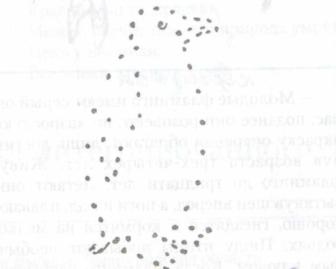 - Я расскажу об императорском пингвине. Императорские пингвины живут в Антарктиде (показ по карте). Зимой, когда морозы достигают минус шестьдесят градусов по Цельсию, пингвины выводят и растят своих птенцов. У пары пингвинов появляется одно-единственное яйцо. Если яйцо упадет на снег, оно погибнет. Самец два месяца согревает яйцо, держа его между лапами, пока малыш не проклюнется. Между тем мама уже ловит рыбу и рачков, чтобы прокормить будущего малыша. Подросший детеныш ест довольно много рыбы - до четырех килограммов в день. Императорские пингвины очень крупные. Они редко выходят на берег, предпочитая оставаться на морском льду. Ведущий  №1- Следующие страницы Красной книги - белые. Здесь записаны животные, численность которых всегда была невелика. Они обитают на небольших площадках. Это белый медведь, снежный барс, пятнистый олень, утконос. Разгадайте ребус, чтобы узнать название птицы, о которой пойдет речь. Рассказ ученика. 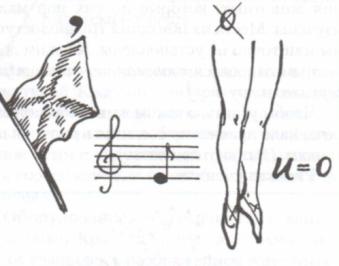 - Молодые фламинго имеют серый окрас, позднее они розовеют, но «взрослую» окраску оперения обретают, лишь достигнув возраста трех-четырех лет. Живут фламинго до тридцати лет. Летают они, вытянув шеи вперед, а ноги назад, плавают хорошо, гнездятся и кормятся на мелководьях. Пищу птицы добывают необычным клювом. Когда фламинго закрывает клюв, мясистый язык падает вперед и, как поршнем, выталкивает воду из клюва. Пища же остается в клюве. Этих птиц можно встретить в озерах Казахстана и на Каспии. Ведущий  №2- Последние страницы Красной книги - зеленые. На них записаны животные, которых удалось спасти от вымирания. Название одного из них зашифровано в ребусе. Кто это? Правильно. Бурые медведи. 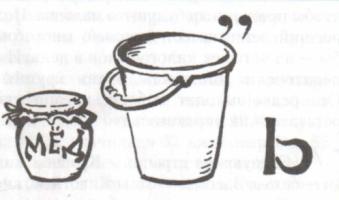 Рассказ ученика. - Бурые медведи живут в лесах, на равнинах, в горах. Они отличные охотники, но часто питаются лесными ягодами, кореньями, фруктами. Медведь - большой любитель меда. Осенью зверю приходится заботиться о надежном убежище, где можно проспать до весны. Прежде чем лечь в спячку, медведь тщательно запутывает свои следы, чтобы никто не смог найти его берлогу. Накопленный заранее жир помогает медведю спокойно перенести зиму. Медведи - умные животные, их можно приручить, они легко поддаются дрессировке, но встретить медведя в лесу опасно, можно погибнуть. Учитель.- В Красную книгу России включены и виды животных, обитающие на территории Читинской области.- Многие животные в нашем крае находятся на стадии резкого сокращения и даже исчезновения.- Мы должны сохранить эти живые существа, и поэтому в нашей области есть своя Красная книга. Вот она. Красная книга – это крик о помощи по отношению к животному миру, который надо спасать.- С некоторыми животными мы сейчас познакомимся.- Вот карта Читинской области (карта на доске).- Рассказы учеников: о коте Мануле (красные кружки - место обитания), о беркуте (зеленые кружки), о дрофе (синие кружки).- А сейчас мы узнаем об одной из самых редких птиц Мира. И эта птица обитает в нашей области на Торейских озерах (желтые кружки). Это реликтовая чайка.- О самой маленькой лягушке, дальневосточной квакше, обитающей в нашей местности (коричневые кружки)  Учитель.- Закончилось наше путешествие по страницам Красной книги. Мы с вами говорили о животных, которых вы видели в зоопарке, на картинках или по телевизору. Посмотрите на стенд. На нем изображены животные (волк, лиса, заяц, лось, кабан, белка, еж, барсук, енот, крот, косуля, куница и др.), с которыми вы знакомы и которых не раз видели в лесу. Их на земле еще много, но они тоже нуждаются в нашем бережном к ним отношении. Итак, мы отправляемся в лес. Обычно, почуяв нас, животные спешат скрыться. Почему? Представьте себе, что будет, если все здесь присутствующие убьют по одной лягушке? А если это сделают все люди, проживающие в нашей местности? Думаю, что лягушка станет редким животным, а ведь она так нужна нашей природе. Мы с вами уже говорили, что в исчезновении животных в большинстве случаев виноват человек. Вот что по этому поводу в рассказе «Скрипучие половицы» пишет К. Паустовский. (Текст читает заранее подготовленный ученик.) Рассказ ученика.- Кто дал право человеку калечить и безобразить землю ... Неужели так трудно понять, < ... > что могущество страны - не в одном материальном богатстве, но и в душе народа! Чем шире, свободнее эта душа, тем большего величия и силы достигает государство. А что воспитывает широту духа, как не эта удивительная природа! Ее нужно беречь, как мы бережем самую жизнь человека. Потомки никогда не простят нам опустошения земли, надругательства над тем, что по праву принадлежит не только нам, но и им. - Наверное, у вас возник вопрос: а как же мы, дети, можем помочь природе? Давайте вместе составим правила поведения на природе. В ходе обсуждения появляется памятка, которая остается у каждого присутствующего. Правила поведения на природе. Десять «нельзя»: - разорять птичьи гнезда; - рвать и бросать цветы; рвать большие букеты; - ломать ветки деревьев, кустов; - давить насекомых; - шуметь в лесу; - разводить костры без взрослых; - оставлять мусор в лесу и водоемах; - сбивать мухоморы и прочие поганки; - убивать лягушек и ужей; - брать лесных зверьков домой. Подводя итог, учитель знакомит учащихся с выставкой книг о животных.  Чтение стихотворения учеником.  Охраняется Красной книгой: Столько редких зверей и птиц, Чтоб пустыни нагрянуть не смели, Чтобы души не стали пусты, Охраняются звери, охраняются змеи, Охраняются даже цветы. Мы леса и поля обижаем, Стонут реки от горьких обид. А себя мы прощаем. Прощаем. Но грядущее нас не простит. Красная книга, красная. Может, значит она, что природа умрет? Цель у нее иная: Все живое хранить зовет. Итак, соблюдая эти правила поведения в природе мы сможем помочь природе.